  La Direction Technique Nationale en collaboration avec la Ligue Régionale de Football d’Oran, organise un stage de formation de la licence CAF C «module 3»  du SAMEDI 10/09/2022 au 14/09/2022 à L’INFS CJS CREPS AIN EL TURCK ORAN.  Les candidats retenus qui ont participé avec assiduité au module deux (2) doivent confirmer leurs participation en s’acquittant des frais de participation arrêtés à la somme de  30.000 DA  (trente mille dinars), à verser avant le lundi 05/09/2022, dans le compte bancaire de la ligue régionale de football d’Oran (LRFO) ; BEA-Agence Khemisti. 062   N° de compte 002000626203150151-36  La quittance du virement est à transmettre par Fax N° 041 33 56 93 (LRFO)ci-joint la liste des stagiaires Le Directeur Technique Régional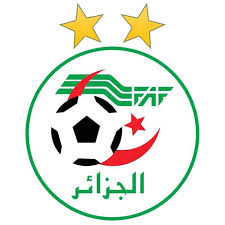 FEDERATION ALGERIENNE DE FOOTBALL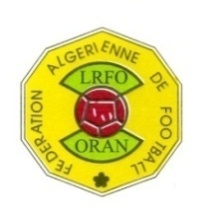 LIGUE REGIONALE DE FOOTBALL D’0RANDIRECTION TECHNIQUE NATIONALEDIRECTION TECHNIQUE REGIONALE D’ORANAGGAD MUSTAPHA25/06/1994 MascaraEL BACHIRI MOKHTAR01/05/1974 Oran BOUCHAREB HAOUARI24/06/1973 HadjadjBELBACHIR  MOURAD26/03/1963 Oued RhiouOSMANE ABDELMAJID05/10/1983 MostaganemGUESBAOUI BRAHIM28/01/1984 Oran FATMI MOHAMED28/12/1970  OranHEMNIENE BOUABDELLAH18/05/1972  OranALILI  MOHAMED23/08/1983Temouchent MOUSSAOUI FETHI03/01/1977 TemouchenSAIHI SAID11/01/1977 MostaEL BAGUI BOUMEDIENNE10/08/1978 HennayaBELAIDI  RACHID 31/01/1967 TemouchenZERROUKI ABDELKADER17/05/1966 TemouchenKADRI  REDA22/01/1980 Sidi belabesCHENAFA ABDERRAHIM15/03/1995 TemouchenKHADRAOUI BAROUDI21/01/1973 OranHADJ  ALI HAMOU 26/03/1977 Ain TedlesLARIBI MOHAMED SEDDIK07/09/1993 RelizaneBOUZIDI  AHMED 15/10/1974 OuedRhiouYAZID MOURAD 26/04/1979 Ouled MimounREGUIG Med  EL AMINE09/11/1972 OranBENDENIA OMAR18/05/1972 Oran GUECHRA MOHAMED27/11/1965 El HachemDOUARA  MOHAMED29/11/1964 Ain tedlesFEHAM  BOUAZZA11/04/1986 à ORANMEGAIZ BOUMEDIENNE31/01/1979 à ORAN